Ingredients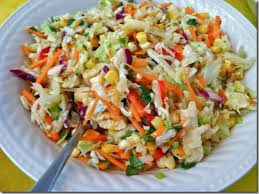 6 tbsp. olive oil16 ears corn – shucked and silks removed, kernals cut off ears4 bunches red Russian kale – leaves and stems shredded12 sweet peppers, diced1 bag of carrots – peeled and cut into fine strips (use a peeler)4 red or green onions, diced4 red chilies – finely chopped1 bunch parsley, leaves and stems minced4 tbs fresh basil leaves, minced½ c. low-fat plain yogurt2 tbs Dijon mustard2 lemons – juiced and zested½ c. white rice wine vinegar3 tbs sugar6 cloves garlic – mincedSalt and pepper to tasteProcedureCarefully cut the corn kernels from the ears of grilled corn.Prepare a frying pan with 3 tbsp olive oil and add kernals of corn.  Grill until slightly browned.  Remove and set aside to cool.Combine corn kernels, kale, sweet peppers, carrots, onions, chilies, parsley, and basil. Separately, combine yogurt, mustard, 3 tbsp olive oil, lemon juice, white rice wine vinegar, sugar, and garlic.  Salt and pepper to taste.Top vegetables with rice wine/yogurt mixture to taste (remember, you can add more but you cannot take out).When the perfect mixture is achieved, serve and top with lemon zest.